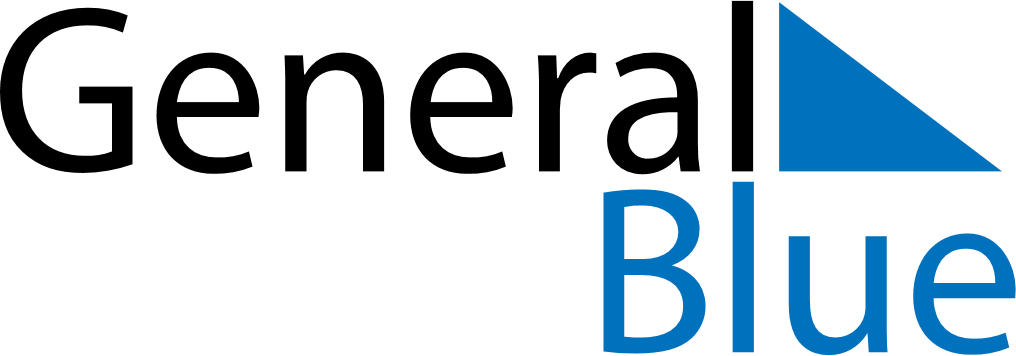 May 2024May 2024May 2024May 2024May 2024May 2024Muff, Ulster, IrelandMuff, Ulster, IrelandMuff, Ulster, IrelandMuff, Ulster, IrelandMuff, Ulster, IrelandMuff, Ulster, IrelandSunday Monday Tuesday Wednesday Thursday Friday Saturday 1 2 3 4 Sunrise: 5:48 AM Sunset: 9:04 PM Daylight: 15 hours and 15 minutes. Sunrise: 5:46 AM Sunset: 9:05 PM Daylight: 15 hours and 19 minutes. Sunrise: 5:43 AM Sunset: 9:07 PM Daylight: 15 hours and 23 minutes. Sunrise: 5:41 AM Sunset: 9:09 PM Daylight: 15 hours and 27 minutes. 5 6 7 8 9 10 11 Sunrise: 5:39 AM Sunset: 9:11 PM Daylight: 15 hours and 31 minutes. Sunrise: 5:37 AM Sunset: 9:13 PM Daylight: 15 hours and 35 minutes. Sunrise: 5:35 AM Sunset: 9:15 PM Daylight: 15 hours and 39 minutes. Sunrise: 5:33 AM Sunset: 9:17 PM Daylight: 15 hours and 43 minutes. Sunrise: 5:31 AM Sunset: 9:19 PM Daylight: 15 hours and 47 minutes. Sunrise: 5:29 AM Sunset: 9:21 PM Daylight: 15 hours and 51 minutes. Sunrise: 5:27 AM Sunset: 9:22 PM Daylight: 15 hours and 55 minutes. 12 13 14 15 16 17 18 Sunrise: 5:26 AM Sunset: 9:24 PM Daylight: 15 hours and 58 minutes. Sunrise: 5:24 AM Sunset: 9:26 PM Daylight: 16 hours and 2 minutes. Sunrise: 5:22 AM Sunset: 9:28 PM Daylight: 16 hours and 6 minutes. Sunrise: 5:20 AM Sunset: 9:30 PM Daylight: 16 hours and 9 minutes. Sunrise: 5:18 AM Sunset: 9:31 PM Daylight: 16 hours and 13 minutes. Sunrise: 5:17 AM Sunset: 9:33 PM Daylight: 16 hours and 16 minutes. Sunrise: 5:15 AM Sunset: 9:35 PM Daylight: 16 hours and 19 minutes. 19 20 21 22 23 24 25 Sunrise: 5:13 AM Sunset: 9:37 PM Daylight: 16 hours and 23 minutes. Sunrise: 5:12 AM Sunset: 9:38 PM Daylight: 16 hours and 26 minutes. Sunrise: 5:10 AM Sunset: 9:40 PM Daylight: 16 hours and 29 minutes. Sunrise: 5:09 AM Sunset: 9:42 PM Daylight: 16 hours and 32 minutes. Sunrise: 5:07 AM Sunset: 9:43 PM Daylight: 16 hours and 35 minutes. Sunrise: 5:06 AM Sunset: 9:45 PM Daylight: 16 hours and 38 minutes. Sunrise: 5:05 AM Sunset: 9:46 PM Daylight: 16 hours and 41 minutes. 26 27 28 29 30 31 Sunrise: 5:03 AM Sunset: 9:48 PM Daylight: 16 hours and 44 minutes. Sunrise: 5:02 AM Sunset: 9:49 PM Daylight: 16 hours and 47 minutes. Sunrise: 5:01 AM Sunset: 9:51 PM Daylight: 16 hours and 50 minutes. Sunrise: 5:00 AM Sunset: 9:52 PM Daylight: 16 hours and 52 minutes. Sunrise: 4:59 AM Sunset: 9:54 PM Daylight: 16 hours and 55 minutes. Sunrise: 4:57 AM Sunset: 9:55 PM Daylight: 16 hours and 57 minutes. 